Publicado en Barcelona el 12/04/2016 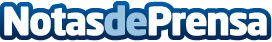 ¿Qué beneficios tiene el AVE? ¿Son realmente los billetes más baratos que antes?A medida se van construyendo kilómetros y más kilómetros de líneas de alta velocidad enlazando nuestro país. Se viene oyendo desde hace un tiempo sobre la bajada de precios en los billetes del AVE, pero ¿realmente es más barato viajar ahora en AVE? ¿Se están aprovechando las nuevas infraestructuras en cuanto a tráfico de pasajeros?Datos de contacto:https://www.trenes.com/  Nota de prensa publicada en: https://www.notasdeprensa.es/que-beneficios-tiene-el-ave-son-realmente-los_1 Categorias: Nacional Viaje http://www.notasdeprensa.es